新北市立漳和國中附設幼兒園111學年度生活作息表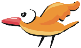 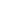 備註：週二及週五上午8：50-9：20晨光律動及全園活動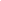 時間活動項目配合學習指標上午08：0008：30快樂上學身-大-1-2-2；認-大-1-1-3、認-大-1-1-6；語-大-1-1-1、語-大-2-2-1；社-大-1-3-1、社-大-1-5-3、社--大-2-1-1、社-大-2-1-2、社-大-2-3-1、社-大-2-3-2、社-大-3-1-1、社-大-3-3-1；情-大-1-1-1、情-大-2-1-1、情-大-2-1-2、情-大-4-1-1、情-大-4-1-2。上午08：3009：20大肌肉運動區依據大肌肉運動區活動規劃上午09：2009：50營養點心身-大-1-2-2、身-大-2-3-1、身-大-2-2-2、身-大-2-3-2；認-大-1-1-3、認-大-1-1-6；語-大-2-2-1；社-大-1-3-1、社-大-2-1-1、社-大-2-1-2、社-大-2-3-1、社-大-2-3-2。上午09：5011：50主題課程活動/學習區探索依據主題課程活動/學習區探索活動規劃上午11：5012：40營養午餐及餐後整理身-大-1-2-2、身-大-2-3-1、身-大-2-2-2、身-大-2-3-2；認-大-1-1-3、認-大-1-1-6；語-大-2-2-1；社-大-1-3-1、社-大-2-1-1、社-大-2-1-2、社-大-2-3-1、社-大-2-3-2。上午12：4013：10散步、自由活動及盥洗認-大-1-1-3、認-大-1-2-2；社-大-1-3-1、社-大-1-5-3、社-大-2-1-1、社-大-2-1-2、社-大-2-3-2、社-大-3-3-1；美-大-1-1-1、美-大-1-2-1、美-大-1-2-3、美-大-2-1-1。下午13：1014：30午休身-大-1-2-2；認-大-1-1-3；社-大-1-3-1、社-大-2-1-2、社-大-2-3-2。下午14：3015：10彈性課程各班規畫下午15：1015：40營養點心身-大-1-2-2、身-大-2-3-1、身-大-2-2-2、身-大-2-3-2；認-大-1-1-3、認-大-1-1-6；語-大-2-2-1；社-大-1-3-1、社-大-2-1-1、社-大-2-1-2、社-大-2-3-1、社-大-2-3-2。下午15：4015：50活動分享、回顧身-大-1-2-2；認-大-1-1-3、認-大-1-1-6；社-大-1-3-1、社-大-2-3-2、社-大-3-1-1。下午15：5016：00放學語-大-1-1-1、語-大-2-2-1；社-大-1-3-1、社-大-1-5-3、社-大-2-1-2、社-大-2-3-1、社-大-2-3-2；情-大-4-1-1。